УКРАЇНАПАВЛОГРАДСЬКА  МІСЬКА  РАДАДНІПРОПЕТРОВСЬКОЇ  ОБЛАСТІ(__ сесія VІІІ скликання)ПРОЄКТ  РІШЕННЯвід 30.08.2022р.			            	                           №_________Про внесення змін до договорів оренди земельних ділянокКеруючись пп. 34 п.1 ст.26 Закону України "Про місцеве самоврядування в Україні" та ст.ст.12,20 Земельного Кодексу України, ст.30 Закону України "Про оренду землі", рішенням 34 сесії  VII скликання від 13.02.2018р. №1062-34/VII "Про затвердження переліку назв вулиць, провулків, проїздів, проспектів, бульварів, площ у місті Павлоград", міська рада                                                             В И Р І Ш И Л А:1. Внести зміни:1.1 Фізичній особі-підприємцю Коломійченко Наталії Віталіївні (ідентифікаційний номер хххххххххх) в договір оренди земельної ділянки, зареєстрований 17.11.2009р.                        за №040911300193, на земельну ділянку площею 0,0485 га, на вул.Центральна,1/21, кадастровий номер 1212400000:02:011:0050, в частині функціонального використання земельної ділянки з "для обслуговування будівлі" на "для обслуговування будівлі складу"                  на підставі поданої заяви.1.2 Громадянину Ковалю Івану Олександровичу (ідентифікаційний номер хххххххххх)                      в договір оренди земельної ділянки, зареєстрований 01.07.2021р. за №42811582, на земельну ділянку площею 0,2200 га, на вул.Дніпровська район ж/б №114-118, кадастровий номер 1212400000:02:052:0008, в частині функціонального використання земельної ділянки                                  з "під будівництво та обслуговування СТО, шиномонтажу, автомийки" на "під будівництво та обслуговування СТО" на підставі поданої заяви.1.3 Товариству з обмеженою відповідальністю фірмі "АИР" (ідентифікаційний код хххххххх) в договір оренди земельної ділянки, зареєстрований 27.03.2006р.                                          за №040600900060, на земельну ділянку площею 0,0263 га, на вул.Центральна,42, кадастровий номер 1212400000:02:018:0052, в частині виду цільового призначення земель                                        з коду УКЦВЗ "1.11.6 – (інша комерційна діяльність)" на код КВЦПЗ "03.07 - (для будівництва та обслуговування будівель торгівлі)" у зв'язку зі зміною Класифікації видів цільового призначення земель та в частині функціонального використання земельної ділянки                                     з "для обслуговування аптеки" на "для обслуговування магазину" на підставі поданої заяви.1.4 Товариству з обмеженою відповідальністю фірмі "АИР" (ідентифікаційний код хххххххх) в договір оренди земельної ділянки, зареєстрований 27.03.2006р.                                            за №040600900061, на земельну ділянку площею 0,0116 га, на вул.Дніпровська,563-а, кадастровий номер 1212400000:03:012:0075, в частині виду цільового призначення земель                       з коду УКЦВЗ "1.11.6 – (інша комерційна діяльність)" на код КВЦПЗ "03.07 - (для будівництва та обслуговування будівель торгівлі)" у зв'язку зі зміною Класифікації видів цільового призначення земель та в частині функціонального використання земельної ділянки                                    з "для обслуговування аптеки" на "для обслуговування магазину" на підставі поданої заяви.1.5 ПУБЛІЧНОМУ АКЦІОНЕРНОМУ ТОВАРИСТВУ "ПЕРШИЙ УКРАЇНСЬКИЙ МІЖНАРОДНИЙ БАНК" (ідентифікаційний код хххххххх)" в договір оренди земельної ділянки, зареєстрований 22.06.2009р. за №040911300137, на земельну ділянку площею 0,0400 га, на пров.Музейний,2/1, кадастровий номер 1212400000:02:033:0089, в частині виду цільового призначення земель з коду УКЦВЗ "1.11.6 – (інша комерційна діяльність)"                             на код КВЦПЗ "03.09 - (для будівництва та обслуговування будівель кредитно-фінансових установ)" у зв'язку зі зміною Класифікації видів цільового призначення земель.1.6 Приватному підприємству "Будцентр" (ідентифікаційний код хххххххх) в договір оренди земельної ділянки, зареєстрований 23.09.2010р. за №041011300122, на земельну ділянку площею 0,7800 га, на вул.Терьошкіна,34а, кадастровий номер 1212400000:03:023:0070, в частині виду цільового призначення земель                                                       з коду УКЦВЗ "1.10.5 – (підприємства іншої промисловості)" на код КВЦПЗ "11.02 - (для розміщення та експлуатації основних, підсобних і допоміжних будівель та споруд підприємств переробної, машинобудівної та іншої промисловості)" у зв'язку зі зміною Класифікації видів цільового призначення земель.1.7 Приватному підприємству "МЕТ РЕСУРС" (ідентифікаційний код хххххххх)                       в договір оренди земельної ділянки, зареєстрований 06.10.2008р. за №040811300449,                         на земельну ділянку площею 0,2927 га, на вул.Терьошкіна,34, кадастровий номер 1212400000:03:023:0083, в частині виду цільового призначення земель                                                      з коду УКЦВЗ "1.10.5 – (підприємства іншої промисловості)" на код КВЦПЗ "11.02 - (для розміщення та експлуатації основних, підсобних і допоміжних будівель та споруд підприємств переробної, машинобудівної та іншої промисловості)" у зв'язку зі зміною Класифікації видів цільового призначення земель.1.8 Товариству з обмеженою відповідальністю "ІНВЕСТ-РЕГІОН" (ідентифікаційний                                код хххххххх) в договір оренди земельної ділянки, зареєстрований 06.07.2009р.                                  за №040911300146, на земельну ділянку площею 0,2250 га, на вул.Дніпровська,256а, кадастровий номер 1212400000:02:066:0113, в частині виду цільового призначення земель з коду УКЦВЗ "1.11.6 – (інша комерційна діяльність)" на код КВЦПЗ "03.07 - (для будівництва та обслуговування будівель торгівлі)" у зв'язку зі зміною Класифікації видів цільового призначення земель.1.9 ПРИВАТНОМУ АКЦІОНЕРНОМУ ТОВАРИСТВУ "РЕМОНТНО-МЕХАНІЧНИЙ ЗАВОД" (ідентифікаційний код хххххххх)" в договір оренди земельної ділянки, зареєстрований 13.05.2009р. за №040911300099, на земельну ділянку площею 1,5064 га,                 на вул.Преображенська,1/5, кадастровий номер 1212400000:03:013:0051, в частині виду цільового призначення земель з коду УКЦВЗ "1.10.5 – (підприємства іншої промисловості)"                           на код КВЦПЗ "11.02 - (для розміщення та експлуатації основних, підсобних і допоміжних будівель та споруд підприємств переробної, машинобудівної та іншої промисловості)"                     у зв'язку зі зміною Класифікації видів цільового призначення земель.2. Рекомендувати Головному управлінню Держгеокадастру у Дніпропетровській області внести відомості до Державного земельного кадастру згідно прийнятого рішення.3. Відповідальність щодо виконання даного рішення покласти на начальника відділу земельно-ринкових відносин.4. Загальне керівництво по виконанню даного рішення покласти на заступника міського голови за напрямком роботи.5. Контроль за виконанням рішення покласти на постійну депутатську комісію                                        з питань екології, землеустрою, архітектури, генерального планування та благоустрою.Міський голова                                                                                                  Анатолій ВЕРШИНА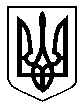 